Publicado en Europa el 20/02/2024 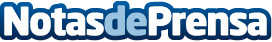 BIM crea comunidad en el ámbito europeoLa metodología Building Information Modeling se extiende en la licitación pública gracias al impulso de la CIBIM, que se ha unido a la ‘Public Buyers Community’ de la Comisión EuropeaDatos de contacto:Paula Etxeberriafreelance649718824Nota de prensa publicada en: https://www.notasdeprensa.es/bim-crea-comunidad-en-el-ambito-europeo_1 Categorias: Internacional Software Innovación Tecnológica Construcción y Materiales Arquitectura http://www.notasdeprensa.es